Sample Assessment Outline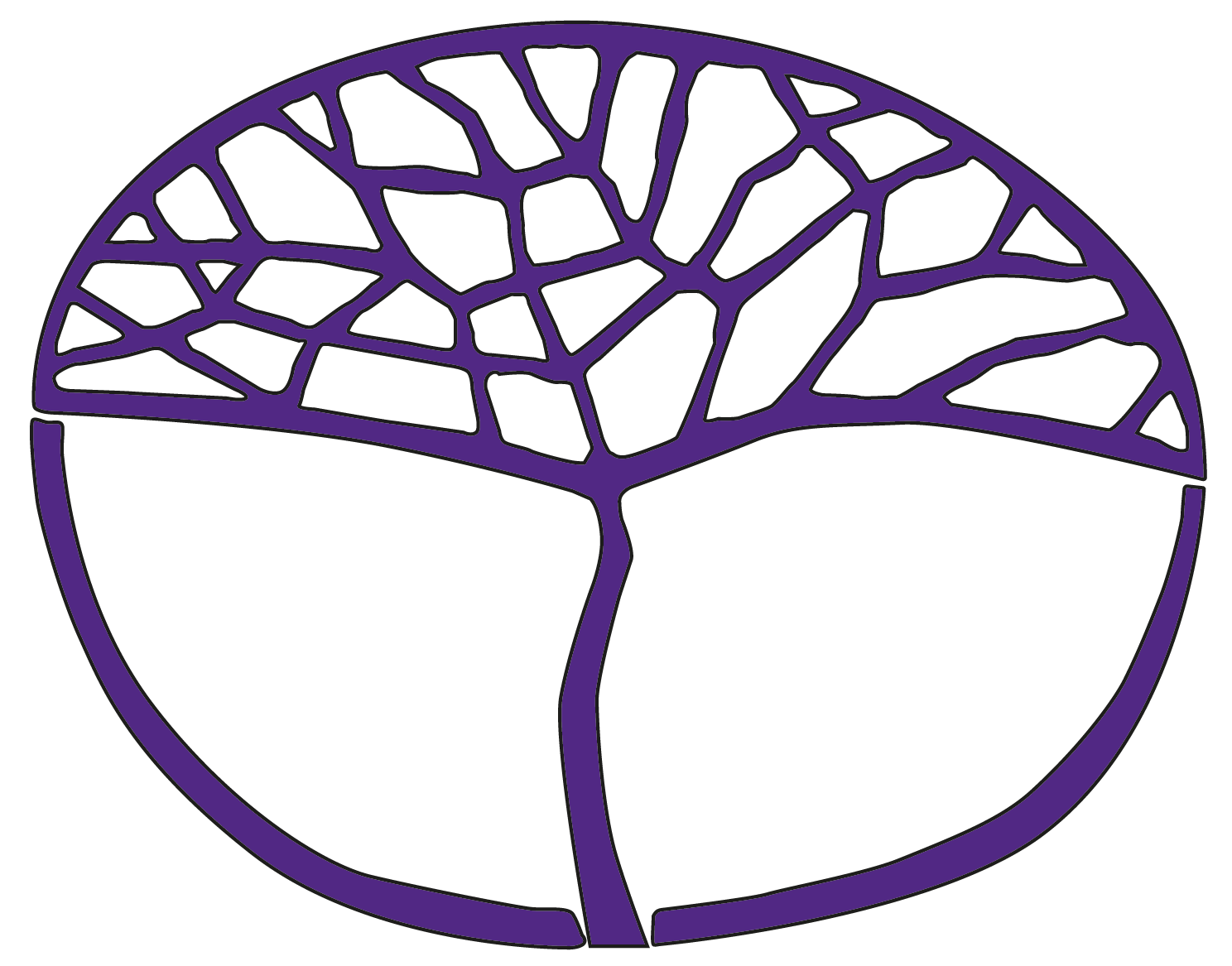 Career and EnterpriseGeneral Year 11Copyright© School Curriculum and Standards Authority, 2018This document – apart from any third party copyright material contained in it – may be freely copied, or communicated on an intranet, for non-commercial purposes in educational institutions, provided that the School Curriculum and Standards Authority is acknowledged as the copyright owner, and that the Authority’s moral rights are not infringed.Copying or communication for any other purpose can be done only within the terms of the Copyright Act 1968 or with prior written permission of the School Curriculum and Standards Authority. Copying or communication of any third party copyright material can be done only within the terms of the Copyright Act 1968 or with permission of the copyright owners.Any content in this document that has been derived from the Australian Curriculum may be used under the terms of the Creative Commons Attribution-NonCommercial 3.0 Australia licenceDisclaimerAny resources such as texts, websites and so on that may be referred to in this document are provided as examples of resources that teachers can use to support their learning programs. Their inclusion does not imply that they are mandatory or that they are the only resources relevant to the course.Sample assessment outlineCareer and Enterprise – General Year 11Unit 1 and Unit 2Assessment typeAssessment type
weightingAssessment taskweightingWhen/start and submission dateAssessment taskInvestigation30%10%Semester 1Week 4–5Task 2: Investigate three different jobs, and produce a written report on personal suitability for each job based on your own skills, attributes, interests, knowledge, personal values, likes, dislikes, strengths and weaknessesInvestigation30%10%Semester 1Week 11–12Task 4: Investigate the tools, resources and organisations used to gain work and present findings on the usefulness of each in the form of a PMIInvestigation30%10%Semester 2Week 1–3Task 6: Investigate different learning styles. Prepare an oral presentation sharing the findingsProduction/performance30%15%Semester 1Week 6–7Task 3: Identify the features of different work environments and produce a multimedia presentation to explain theseProduction/performance30%15%Semester 2Week 11Task 8: Participate in a mock personal job interview using a SAO technique to respond to the questionsIndividual pathway plan/career portfolio20%5%Semester 1Week 13–14Task 5: Create or update own IPP, including your skills, attributes, values and interestsIndividual pathway plan/career portfolio20%15%Semester 2Week 13–14Task 9: Create or update own career portfolioResponse20%10%Semester 1Week 3Task 1: Use decision-making steps for a problem that you have identified in a workplace with which you are familiar and use a SWOT as the model for making a decisionResponse20%5%Semester 2Week 5Task 7: Complete the Worksafe SmartMove General moduleResponse20%5%Semester 2 Week 16Task 10: Complete a written response under test conditions on the impact of global trendsTotal100%100%